RANGKUMAN PERINTAH-PERINTAH APLIKOM STATISTIK INFERENSIAL – BAHAN UTSUJI NORMALITASUji normalitas itu sendiri berfungsi untuk melihat bahwa data sampel yang kita ambil atau kita gunakan mengikuti atau mendekati distribusi normal (distribusi data tersebut tidak menceng ke kiri atau ke kanan). Ada beberapa teknik yang dapat digunakan untuk menguji normalitas data, antara lain: Dengan kertas peluang normal, uji chi-kuadrat, uji Liliefors, dengan Teknik Kolmogorov-Smirnov, Shapiro Wilk dll.Perintah :Klik menu Analyze - Descriptive Statistics - Explore... kemudian masukkan variabel yang akan diuji normalitas ke kotak Dependent List Klik Both pada DisplayKlik Plots dan berikan centang pada Factor level together; klik Normalitas plots with tests; klik Histogram kemudian klik button Continue dan OK.Analisis bisa dilakukan dengan membaca hasil descriptive (varians, skewness, kurtosis, histogram, QQ plots, Detrended Normal QQ, boxplot) dan lebih mudah adalah dengan melihat sebaran data secara analitik dengan Kolmogorof-Smirnov atau Shapiro Wilk.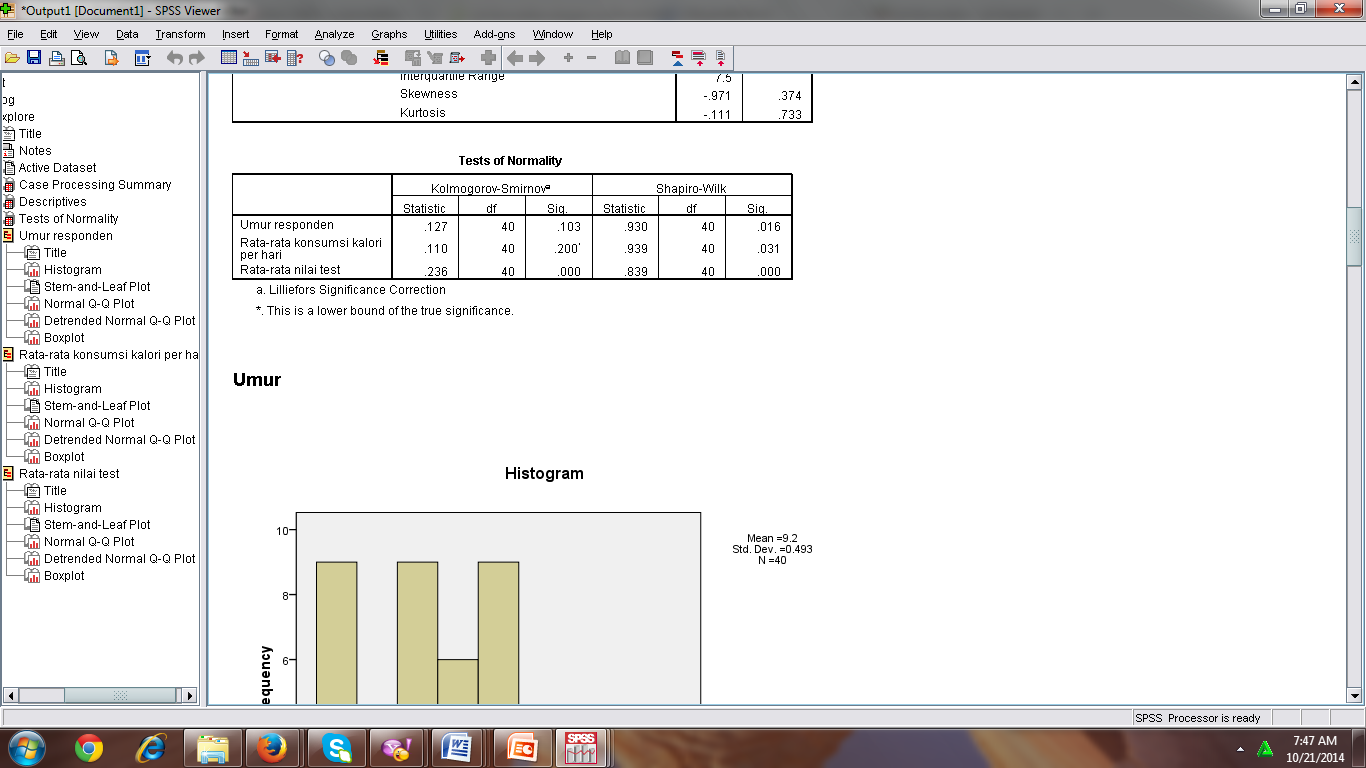 Ada beberapa pendapat tentang kapan harus membaca hasil Kolmogorof-Smirnov atau Shapiro Wilk. Intinya…untuk sampel besar baca hasil Kolmogorof-Smirnov dan untuk sampel kecil baca hasil Shapiro Wilk. Batasnya beberapa referensi mengatakan sampel besar jika ≥ 50Jika Nilai Sig (signifikansi) >  (0,05) maka data dikatakan normalVALIDITAS & RELIABILITASValiditas adalah ukuran yang menunjukkan sejauh mana instrumen pengukuran mampu mengukur apa yang ingin diukur. Secara internal reliabilitas instrumen dapat diuji dengan menganalisis konsistensi butir-butir yang ada pada instrumen dengan teknik ttt. Menurut Prof. Imam Ghozali  kuesioner atau angket dikatakan reliabel jika memiliki cronbach alpha minimal 0,6 Cara Uji Validitas pertama :Klik analyze-correlate-bivariate Masukkan item yang akan diuji validitas ke sebelah kanan, misalnya pengetahuan 1 sampai dengan 10. Masukkan pula jumlah total nilai (hasil compute) ke sebelah kanan (total_pengetahuan)Pastikan Pearson sudah di centang (V)Baca hasil signifikansi hubungan tiap item dengan total. Jika signifikan <  (0,05)  berarti item tersebut valid.Cara Uji Reliabilitas & Validitas yang lain :Klik analyze-Scale-Relibility analysisMasukkan item yang akan diuji validitas ke sebelah kanan, misalnya pengetahuan 1 sampai dengan 10Klik Statistic centang scale dan scale if item deletedBaca Cronbach Alpha untuk RelibilitasBaca Corected item-total correlationDikatakan valid jika hasilnya positif dan nilainya lebih besar dari r tabel dengan df-2 (jumlah sampel-2)UJI CHI SQUAREUntuk menguji hubungan 2 variabel dengan skala nominal.Caranya Analyze-Descriptive statistics-CrosstabsMasukkan variabel independent ke row(s) dan dependent ke colomn(s)Klik Statistics, centang Chi Square dan Contingency CoefficientKlik Cells, centang Percentage by RowBaca hasil sig pearson chi square, jika <  (0,05)  maka kesimpulan ada hubungan antara variabel dependen dan independen